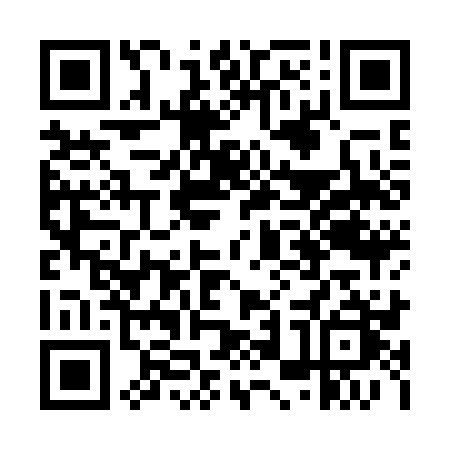 Prayer times for Quinta do Espinhaco, PortugalWed 1 May 2024 - Fri 31 May 2024High Latitude Method: Angle Based RulePrayer Calculation Method: Muslim World LeagueAsar Calculation Method: HanafiPrayer times provided by https://www.salahtimes.comDateDayFajrSunriseDhuhrAsrMaghribIsha1Wed4:406:261:256:228:2510:052Thu4:386:251:256:228:2710:063Fri4:376:241:256:238:2810:084Sat4:356:221:256:238:2910:095Sun4:336:211:256:248:3010:116Mon4:316:201:256:248:3110:127Tue4:306:191:256:258:3210:148Wed4:286:181:256:268:3310:159Thu4:266:171:256:268:3410:1710Fri4:256:151:256:278:3510:1811Sat4:236:141:256:278:3610:2012Sun4:226:131:256:288:3710:2113Mon4:206:121:256:288:3810:2314Tue4:186:111:256:298:3910:2415Wed4:176:101:256:308:4010:2616Thu4:156:091:256:308:4110:2717Fri4:146:091:256:318:4210:2918Sat4:126:081:256:318:4310:3019Sun4:116:071:256:328:4410:3220Mon4:106:061:256:328:4410:3321Tue4:086:051:256:338:4510:3522Wed4:076:041:256:338:4610:3623Thu4:066:041:256:348:4710:3724Fri4:046:031:256:348:4810:3925Sat4:036:021:256:358:4910:4026Sun4:026:021:266:358:5010:4127Mon4:016:011:266:368:5110:4328Tue4:006:011:266:368:5110:4429Wed3:596:001:266:378:5210:4530Thu3:586:001:266:378:5310:4631Fri3:575:591:266:388:5410:47